Arbeitsblatt –ZentripetalkraftAus Sicht eines ruhenden Beobachters muss an einem Körper der Masse m, der sich mit konstanter Winkelgeschwindigkeit ω auf einer Kreisbahn vom Radius r bewegt, eine zum Kreismittelpunkt gerichtete Kraft, die sogenannte Zentripetalkraft, angreifen. Es soll nun untersucht werden, wie der Betrag FZ der Zentripetalkraft von der Masse m, dem Radius r und der Bahngeschwindigkeit v abhängt. Schaut euch dazu folgenden simulierten Versuch an: www.youtube.com/watch?v=WlNstvWLCDwa) Abhängigkeit der Zentripetalkraft vom RadiusTrage die entsprechenden Werte in die Tabelle ein: Zeichne mithilfe der Werte in der Tabelle ein Radius-Zentripetalkraft-Diagramm: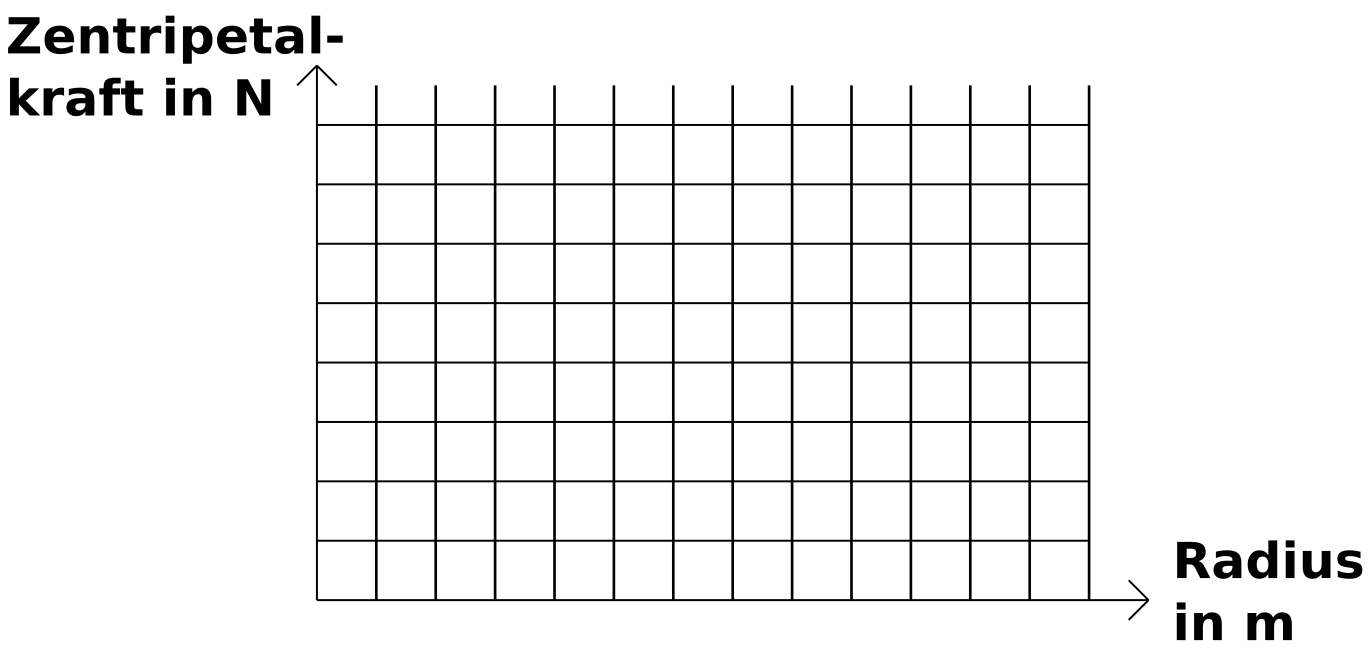 Ergebnis: ____________________________________________________________________________________________________________________________________________________________________________________________________________________________________________________________________________b) Abhängigkeit der Zentripetalkraft von der MasseTrage die entsprechenden Werte in die Tabelle ein: Zeichne mithilfe der Werte in der Tabelle ein Masse-Zentripetalkraft-Diagramm: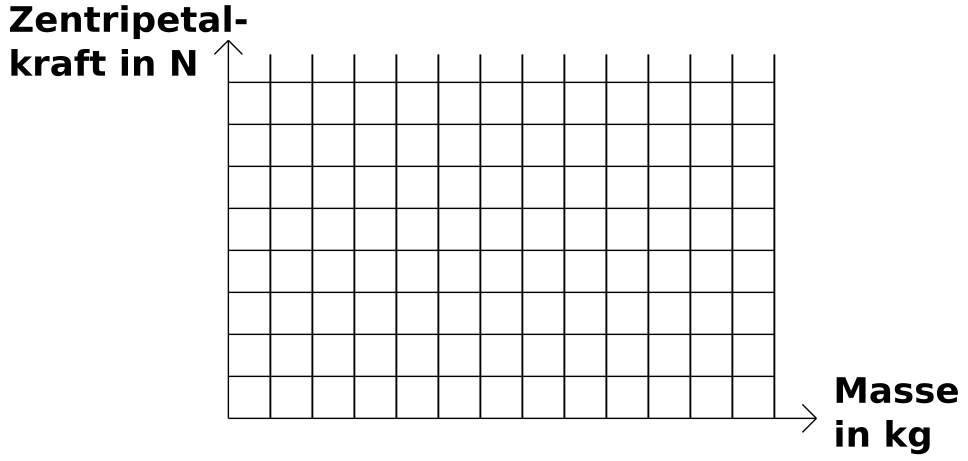 Ergebnis: ____________________________________________________________________________________________________________________________________________________________________________________________________________________________________________________________________________c) Abhängigkeit der Zentripetalkraft von der BahngeschwindigkeitTrage die entsprechenden Werte in die Tabelle ein: Zeichne mithilfe der Werte in der Tabelle ein Bahngeschwindigkeit-Zentripetalkraft-Diagramm: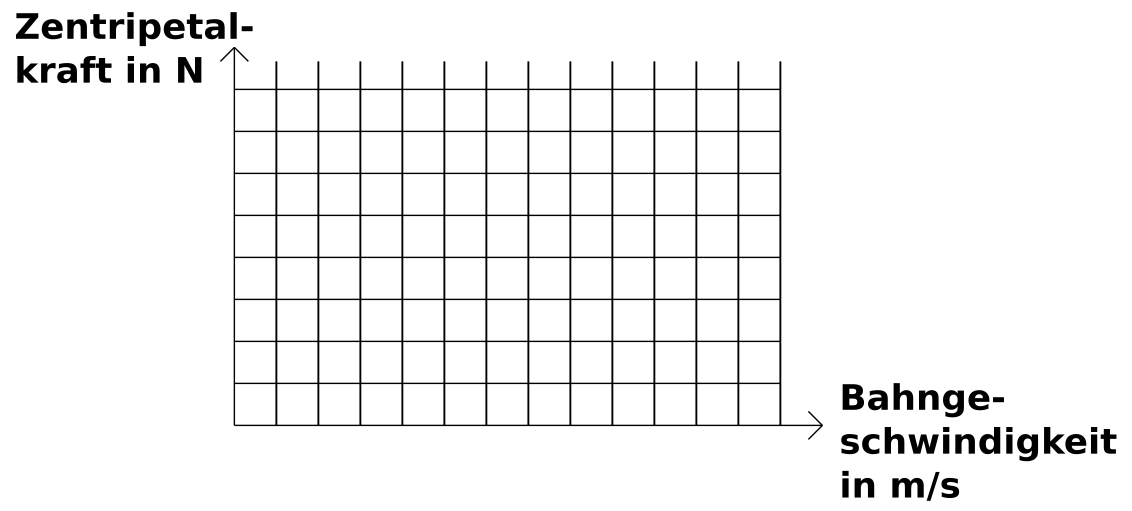 Ergebnis: ____________________________________________________________________________________________________________________________________________________________________________________________________________________________________________________________________________Formel für die Zentripetalkraft1234m in kg50505050v in m/s0,830,830,830,83r in m FZ in N1234m in kgv in m/s2,12,12,12,1r in m 4444FZ in N1234m in kg50505050v in m/s2,094,188,36r in m 4444FZ in N